ФЕДЕРАЛЬНОЕ АГЕНТСТВОПО ТЕХНИЧЕСКОМУ РЕГУЛИРОВАНИЮ И МЕТРОЛОГИИСтандартизация в Российской ФедерацииСТАНДАРТЫ НАЦИОНАЛЬНЫЕ РОССИЙСКОЙ ФЕДЕРАЦИИПравила разработки, утверждения, обновления, внесения поправок, приостановки действия и отменыИздание официальноеНастоящий проект стандарта не подлежит применению до его принятияПредисловие1 РАЗРАБОТАН Федеральным агентством по техническому регулированию и метрологии, Федеральным государственным унитарным предприятием «Российский научно-технический центр информации по стандартизации, метрологии и оценке соответствия» (ФГУП «СТАНДАРТИНФОРМ») 2 ВНЕСЕН Техническим комитетом по стандартизации ТК 012 «Методология стандартизации»3 УТВЕРЖДЕН И ВВЕДЕН В ДЕЙСТВИЕ Приказом Федерального агентства по техническому регулированию и метрологии от г. №  4 ВЗАМЕН ГОСТ Р 1.2—2016На основании части 1  статьи 16 Федерального закона «О стандартизации в Российской Федерации» применение настоящего стандарта является обязательным. Информация об изменениях к настоящему стандарту публикуется в ежегодном (по состоянию на 1 января текущего года) информационном указателе «Национальные стандарты», а официальный текст изменений и поправок – в ежемесячном информационном указателе «Национальные стандарты». В случае пересмотра (замены) или отмены настоящего стандарта соответствующее уведомление будет опубликовано в ближайшем выпуске ежемесячного информационного указателя «Национальные стандарты». Соответствующая информация, уведомление и тексты размещаются в информационной системе общего пользования – на официальном сайте федерального органа исполнительной власти в сфере стандартизации в сети Интернет (www.gost.ru)Настоящий стандарт не может быть полностью или частично воспроизведен, тиражирован и распространен в качестве официального издания без разрешения федерального органа исполнительной власти в сфере стандартизацииСодержание1 Область применения	2 Нормативные ссылки	3 Общие положения	4 Правила разработки и утверждения национальных стандартов	*4А Подготовка к изданию и распространению национальных стандартов	5 Правила проведения работ по обновлению национальных стандартов	6 Правила внесения поправок в национальные стандарты	7 Правила отмены национальных стандартов и приостановки их действия	*Приложение А 0 (справочное) Классификация электронных стандартов	     Приложение А (рекомендуемое) Форма отзыва на проект стандарта	     Приложение Б (рекомендуемое) Форма сводки замечаний и предложений по первой редакции проекта национального стандарта и правила ее заполнения	         Приложение В (обязательное) Комплект документов (дело стандарта)	          Приложение Г (рекомендуемое) Порядок внесения изменений и поправок в экземпляры национального стандарта	          Приложение Д (обязательное) Форма поправки к национальному стандарту	     Библиография	НАЦИОНАЛЬНЫЙ СТАНДАРТ РОССИЙСКОЙ ФЕДЕРАЦИИСтандартизация в Российской ФедерацииСТАНДАРТЫ НАЦИОНАЛЬНЫЕ РОССИЙСКОЙ ФЕДЕРАЦИИПравила разработки, утверждения, обновления, внесения поправок, 
приостановки действия и отменыNational Standardization System. National Standards of Russian Federation. Instructions for development, taking over, revision, correction, suspension and cancellation Дата введения — 20 1 Область применения1.1 Настоящий стандарт устанавливает правила разработки и утверждения национальных стандартов Российской Федерации (далее – национальный стандарт), проведения работ по их обновлению (внесению изменений или пересмотру) и внесению поправок, а также правила приостановки действия и отмены национальных стандартов. Примечание – В настоящем стандарте применены термины, которые установлены и определены в национальном и межгосударственном стандартах на термины и определения в области стандартизации [1], [2].1.2 Правила, установленные в разделах 5 – 7 распространяются также на государственные стандарты Российской Федерации, которые признаны национальными стандартами в силу нормативного правового акта Госстандарта России [3].1.3 Настоящий стандарт не распространяется на предварительные национальные стандарты и основополагающие национальные стандарты.П р и м е ч а н и я 1 Правила разработки, утверждения и отмены предварительных национальных стандартов установлены в соответствующем основополагающем национальном стандарте [4].2 Порядок разработки основополагающих национальных стандартов, внесения в них изменений, порядок их утверждения и отмены установлен в соответствующем нормативном правовом акте Минпромторга России [5].2 Нормативные ссылкиВ настоящем стандарте использованы нормативные ссылки на следующие документы:ГОСТ 1.5—2001 Межгосударственная система стандартизации. Стандарты межгосударственные, правила и рекомендации по межгосударственной стандартизации. Общие требования к построению, изложению, оформлению, содержанию и обозначениюГОСТ Р 1.5—2012 Стандартизация в Российской Федерации. Стандарты национальные. Правила построения, изложения, оформления и обозначенияГОСТ Р 1.6—2013 Стандартизация в Российской Федерации. Проекты стандартов. Правила организации и проведения экспертизыГОСТ Р 1.7 Стандартизация в Российской Федерации. Стандарты национальные. Правила оформления и обозначения при разработке на основе применения международных стандартов ГОСТ Р 1.8 Стандартизация в Российской Федерации. Стандарты межгосударственные. Правила проведения в Российской Федерации работ по разработке, применению, обновлению и прекращению применения ГОСТ Р 1.14 Стандартизация в Российской Федерации. Программа национальной стандартизации. Требования к структуре, правила формирования, утверждения и контроля за регистрациейОК (МК (ИСО/ИНФКО МКС) 001—96) 001 Общероссийский классификатор стандартовПримечание — При пользовании настоящим стандартом целесообразно проверить действие ссылочных документов в информационной системе общего пользования — на официальном сайте Федерального агентства по техническому регулированию и метрологии в сети Интернет или по ежегодному информационному указателю «Национальные стандарты», который опубликован по состоянию на 1 января текущего года, и по выпускам ежемесячного информационного указателя «Национальные стандарты» за текущий год. Если заменен ссылочный документ, на который дана недатированная ссылка, то рекомендуется использовать действующую версию этого документа с учетом всех внесенных в данную версию изменений. Если заменен ссылочный документ, на который дана датированная ссылка, то рекомендуется использовать версию этого документа с указанным выше годом утверждения (принятия). Если после утверждения настоящего документа в ссылочный документ, на который дана датированная ссылка, внесено изменение, затрагивающее положение, на которое дана ссылка, то это положение рекомендуется применять без учета данного изменения. Если ссылочный документ отменен без замены, то положение, в котором дана ссылка на него, рекомендуется применять в части, не затрагивающей эту ссылку.3 Общие положения3.1 Разработку национальных стандартов Российской Федерации осуществляют для достижения целей стандартизации, решения задач и в соответствии с принципами стандартизации, которые установлены в статьях 3 и 4 федерального закона [6].3.2 Разработку и утверждение национальных стандартов осуществляют в следующей последовательности:-  организация разработки национального стандарта;-  разработка первой редакции проекта национального стандарта- публичное обсуждение первой редакции проекта национального стандарта, подготовка сводки замечаний и предложений;-  доработка проекта национального стандарта по результатам публичного обсуждения;- при необходимости разработка второй (третьей) редакции проекта национального стандарта и рассмотрение ее заинтересованными лицами;-  подготовка окончательной редакции проекта национального стандарта, проведение экспертизы и издательского редактирования проекта национального стандарта; - подготовка проекта национального стандарта к утверждению, - утверждение национального стандарта;- регистрация утвержденного стандарта:- опубликование национального стандарта.3.3 Требования и правила, устанавливаемые в национальном стандарте, должны основываться на современных достижениях науки, техники, технологии, относящихся к данному объекту и/или аспекту стандартизации, и учитывать условия использования продукции, выполнения работ или оказания услуг (если на них распространяется данный стандарт).Разработка национальных стандартов должна осуществляться с учетом применения международных стандартов, а также стандартов иностранных государств и сводов правил иностранных государств в соответствии с ГОСТ Р 1.7 в случае, если такое применение возможно и соответствует экономическим, техническим, технологическим, климатическим и географическим особенностям Российской Федерации. Не допускается разработка национального стандарта, когда на данный объект и аспект стандартизации планируется или уже осуществляется разработка международного или межгосударственного стандарта.3.3.1 Правила и требования, устанавливаемые в национальном стандарте, не должны:-  противоречить Конституции Российской Федерации, федеральным конституционным законам Российской Федерации, международным договорам Российской Федерации, федеральным законам Российской Федерации, актам Президента Российской Федерации, актам Правительства Российской Федерации, нормативным правовым актам федеральных органов исполнительной власти и нормативным правовым актам Государственной корпорации по атомной энергии «Росатом», изданным в соответствии с установленными полномочиями, техническим регламентам, в том числе техническим регламентам Евразийского экономического союза, относящимся к данному объекту и/или аспекту стандартизации; -  дублировать нормы законодательства Российской Федерации;-  расширять или сужать права участников гражданско-правовых отношений;-  устанавливать ответственность организаций, должностных лиц и отдельных работников за нарушение требований национального стандарта;- дублировать требования действующих национальных стандартов, межгосударственных стандартов, введенных в качестве национальных стандартов Российской Федерации, и сводов правил, если не планируется отмена действующих национальных стандартов на тот же объект или аспект стандартизации.3.3.2 Правила, устанавливаемые в национальном стандарте, должны:-  быть увязаны с требованиями стандартов, утвержденных (признанных в соответствии с 1.3) ранее и/или действующих в Российской Федерации в качестве национальных стандартов (в том числе межгосударственных стандартов), а также со сводами правил; -  детализировать требования принятого технического регламента применительно к группе однородной продукции или процессу ее проектирования, производства, монтажа, наладки, эксплуатации, транспортирования, хранения, реализации и утилизации, если предполагается включение разрабатываемого стандарта в перечень документов в области стандартизации, в результате применения которых на добровольной основе обеспечивается соблюдение требований технического регламента;- проверяться объективными методами;- быть изложены максимально кратко, точно, в форме, не допускающем различные толкования, логически последовательными, необходимыми и достаточными для использования стандарта в соответствии с его областью применения. При изложении требований к материалам приводят их краткие конкретные функциональные свойства (параметры и характеристики) с указанием требований к основным показателям назначения, которым должны удовлетворять эти материалы. При изложении требований к материалам указание торговой марки или наименования производителя материалов не допускается.3.3.3 При разработке национального стандарта используют или учитывают:-  требования действующих или разрабатываемых в Российской Федерации технических регламентов, в том числе технических регламентов Евразийского экономического союза; -  результаты научно-исследовательских, опытно-конструкторских, опытно-технологических, проектных работ, относящихся к данному объекту и/или аспекту стандартизации;-  международные, региональные стандарты, нормы, правила, рекомендации и другие документы по международной (региональной) стандартизации, а также региональные технические регламенты;-  информацию о современных достижениях отечественной и зарубежной науки, техники и технологии, в том числе опыт применения на практике новых видов продукции и процессов;-  предложения органов власти, юридических и физических лиц, заинтересованных в разработке стандарта.При необходимости разработчик также может учитывать национальные стандарты, своды правил и технические регламенты других стран.При использовании документов, относящихся к объектам патентного права, соблюдают соответствующие нормы законодательства Российской Федерации. При этом необходимую информацию приводят в предисловии стандарта и в пояснительной записке к проекту национального стандарта, а в обязательных приложениях к стандарту приводят базовые условия лицензирования каждого из патентов, использованных в стандарте.Федеральный орган исполнительной власти в сфере стандартизации не несет ответственность за патентную чистоту содержания стандарта, за достоверность указанной разработчиком информации о патентных правах патентообладателя (лицензиара), за условия лицензирования патентов, использованных в стандартах. Соответствующее предупреждение приводят в предисловии стандарта.Примечание – Федеральный орган исполнительной власти в сфере стандартизации не несет ответственность за патентную чистоту содержания стандарта или за объективность указанной разработчиком информации о патентных правах патентообладателя (лицензиара). Соответствующее предупреждение приводят в предисловии стандарта при подготовке его к утверждению. Патентообладатель (лицензиар) может заявить о своих правах на изобретение в процессе публичного обсуждения проекта национального стандарта или после введения утвержденного стандарта в действие. В последнем случае федеральный орган исполнительной власти в сфере стандартизации вносит поправку в предисловие стандарта для указания информации о наличии в стандарте объектов патентного права и патентообладателе (лицензиаре).3.3.4 Наименование, построение, изложение и оформление проекта национального стандарта — по ГОСТ Р 1.5. При этом в разрабатываемом стандарте следует избегать дублирования требований действующих национальных стандартов Российской Федерации и действующих в этом качестве межгосударственных стандартов, заменяя их соответствующими ссылками по ГОСТ Р 1.5—2012 (пункт 4.3; подпункты 4.3.1; 4.3.3—4.3.5; 4.3.7).3.3.5 При разработке национального стандарта на основе международных, региональных стандартов и региональных сводов правил, стандартов иностранных государств и сводов правил иностранных государств, иных документов по стандартизации иностранных государств соблюдают соответствующие правила, установленные в ГОСТ Р 1.7.3.3.6 Не допускается включение в стандарт объектов, которые защищены патентом, если от патентообладателя (лицензиара) не получено предварительного согласия на бессрочное лицензирование патента в интересах выполнения требований стандарта безвозмездно или же на разумных, справедливых и не дискриминационных условиях.Разработчик стандарта обязан раскрыть информацию о принадлежащих ему патентах, использованных в стандарте, и указать в приложениях к стандарту условия лицензирования по каждому из патентов, соответствующие принципам разумных, справедливых и не дискриминационных условий, или же гарантировать безвозмездное лицензирование. Разработчик стандарта обязан раскрыть информацию об известных ему патентах третьих лиц, использованных в стандарте, достичь соглашения с патентовладельцами о правилах лицензирования по каждому из патентов, соответствующих принципам разумных, справедливых и не дискриминационных условий, или же о безвозмездном лицензировании, и указать информацию о правилах лицензирования по каждому патенту в приложениях к стандарту. Соответствие условий лицензирования принципам разумных, справедливых и не дискриминационных условий оценивается техническим комитетом в процессе экспертизы проекта национального стандарта. В случае, если техническим комитетом вынесено отрицательное заключение о соответствии условий лицензирования принципам разумных, справедливых и не дискриминационных условий, проводятся переговоры между техническим комитетом, разработчиком стандарта и патентообладателями для выработки условий лицензирования, удовлетворяющих требованиям технического комитета. В случае недостижения консенсуса об условиях лицензирования положение стандарта, содержащее объект патентного права, должно быть исключено из стандарта.Патентообладатель (лицензиар), не являющийся разработчиком стандарта, может заявить о своих правах на патенты, необходимые для выполнения требований стандарта, в процессе публичного обсуждения проекта стандарта или после введения утвержденного стандарта в действие. В последнем случае федеральный орган исполнительной власти в сфере стандартизации приостанавливает действие стандарта до внесения в него изменения для исключения из него объекта патентного права или же получения согласия патентообладателя (лицензиара) на бессрочное лицензирование патента в интересах выполнения требований стандарта безвозмездно или же на разумных, справедливых и не дискриминационных условиях, получивших одобрение технического комитета.  Разногласия устраняются в порядке, предусмотренном законодательством Российской Федерации, на основе принципа соответствия целями и задачам стандартизации и выполнения требований к разумным, равным и не дискриминационным условиям.*3.3.7 Проекты электронных стандартов 1 типа (стандарты программного кода, читаемого аппаратно-программными средствами и не имеющего текста для чтения и понимания человеком без знания языков программирования) могут существенно отличаться по структуре и содержанию, а также не иметь версии для воспроизведения на бумаге. На проекты электронных стандартов 1 типа не распространяются положения 4.3.6—4.3.9 о редактировании проектов стандартов. Проведение нормоконтроля проектов электронных стандартов 1 типа проводится совместно с их экспертизой в организации, определенной федеральным органом исполнительной власти в сфере стандартизации. Классификация электронных стандартов приводится в справочном приложении А0.3.4 Для размещения соответствующей информации и документов по каждому этапу разработки национального стандарта используют Федеральную государственную информационную систему (ФГИС) федерального органа исполнительной власти в сфере стандартизации.4 Правила разработки и утверждения национальных стандартов4.1 Организация разработки национального стандартаДля организации разработки национального стандарта соответствующая тема должна быть включена в программу национальной стандартизации, формируемую по ГОСТ Р 1.14. Остальные условия организации разработки национального стандарта определяются контрактом или договором на эту работу.4.2 Разработка первой редакции проекта национального стандарта и ее публичное обсуждение, подготовка сводки замечаний и предложений4.2.1 Разработчик готовит первую редакцию проекта национального стандарта и пояснительную записку к нему в срок, установленный Программой национальной стандартизации, и направляет их в адрес Секретариата ТК.Примечание — Разработчиком может быть организация, заключившая контракт или договор на разработку или обновление стандарта с Федеральным органом исполнительной власти в сфере стандартизации или иным заказчиком, а также физическое/юридическое лицо, осуществляющее разработку стандарта за счет собственных сил и/или средств.4.2.1.1 При разработке национального стандарта учитывают общие требования к содержанию стандартов, которые установлены в ГОСТ 1.5—2001 (раздел 7), за исключением случаев, когда содержание стандарта обусловлено сохранением содержания используемого в качестве основы международного стандарта.Примечание — Кроме общих требований к содержанию стандартов существуют национальные стандарты и рекомендации по стандартизации, устанавливающие особые требования в отношении отдельных объектов и аспектов стандартизации [7] — [15], которые также учитывают при разработке стандарта.4.2.1.2 В пояснительной записке к первой редакции проекта национального стандарта указывают:- основание для разработки стандарта с указанием шифра соответствующего задания в программе национальной стандартизации;- краткую характеристику объекта и аспекта стандартизации;- технико-экономическое, социальное или иное обоснование целесообразности разработки стандарта на национальном уровне;- сведения о соответствии проекта национального стандарта техническим регламентам Евразийского экономического союза, федеральным законам, техническим регламентам и иным нормативным правовым актам Российской Федерации, которые содержат требования к объекту и/или аспекту стандартизации;- сведения о соответствии проекта национального стандарта международному стандарту, региональному стандарту, региональному своду правил, стандарту иностранного государства и своду правил иностранного государства, иному документу по стандартизации иностранного государства и о форме применения данного стандарта (документа) как основы для разработки проекта национального стандарта Российской Федерации, а в случае отклонения от международного стандарта, регионального стандарта, регионального свода правил, стандарта иностранного государства и свода правил иностранного государства, иного документа по стандартизации иностранного государства – мотивированное обоснование этого решения и/или иные сведения о научно-техническом уровне проекта национального стандарта;- сведения о наличии в Фонде официальных переводов международных, региональных стандартов, стандартов и сводов правил иностранных государств, на которые даны нормативные ссылки в стандарте, использованном в качестве основы для разработки проекта национального стандарта Российской Федерации;- сведения о взаимосвязи проекта национального стандарта с проектами или действующими в Российской Федерации другими национальными и межгосударственными стандартами, сводами правил, а при необходимости также предложения по их пересмотру, изменению или отмене (одностороннему прекращению применения на территории Российской Федерации межгосударственных стандартов);- перечень исходных документов и другие источники информации, использованные при разработке стандарта, в том числе информацию об использовании документов, относящихся к объектам патентного или авторского права и о наличии надлежащим образом заверенных в соответствии с ГОСТ Р 1.7 переводов использованных при разработке и ссылочных международных, региональных стандартов, стандартов и сводов правил иностранных государств, зарегистрированных в Федеральном информационном фонде стандартов (далее — Фонд);- сведения о разработчике стандарта с указанием его организационно-правовой формы, почтового адреса, номера контактного телефона и адреса электронной почты.В случае разработки национального стандарта для включения в перечень документов в области стандартизации, в результате применения которых на добровольной основе обеспечивается соблюдение требований принятого или разрабатываемого технического регламента, в пояснительной записке к проекту национального стандарта указывают структурные элементы стандарта (разделы, подразделы, пункты, подпункты, приложения, либо стандарт в целом), применение которых обеспечивает соблюдение требований данного технического регламента.Пояснительную записку подписывает руководитель разработки стандарта и исполнитель, подготовивший пояснительную записку. Если разработчиком национального стандарта является физическое лицо, то пояснительную записку подписывает только разработчик.4.2.1.4 Разработчик направляет первую редакцию проекта национального стандарта и пояснительную записку к нему в Секретариат ТК (ПТК) за которым закреплена соответствующая область деятельности или объект стандартизации, (далее — Секретариат ТК). При необходимости изменения наименования разрабатываемого стандарта, Разработчик направляет также направляет документ, где приводится обоснование необходимости изменения наименования разрабатываемого стандарта.Если объект и (или) аспект стандартизации разрабатываемого национального стандарта затрагивает область деятельности другого (других) ТК и это отражено в программе национальной стандартизации, то Секретариат ТК направляет первую редакцию проекта национального стандарта и пояснительную записку к нему в секретариат этого (этих) смежного ТК для рассмотрения.4.2.1.5 Секретариат ТК размещает в ФГИС уведомление о разработке проекта национального стандарта, где указываются даты начала и окончания публичного обсуждения. Срок публичного обсуждения устанавливается в интервале от 60 до 90 календарных дней включительно.Секретариат ТК (ПТК) в срок, не превышающий 10 рабочих дней, осуществляет рассылку первой редакции проекта стандарта членам ТК (ПТК).4.2.2 Заинтересованные органы исполнительной власти, юридические и физические лица рассматривают первую редакцию проекта национального стандарта, готовят в электронной форме отзывы на первую редакцию проекта национального стандарта и направляют их по электронной почте разработчику и в секретариат ТК(ПТК) в течение срока, предусмотренного для публичного обсуждения данного проекта. Члены ТК (ПТК) направляют свои отзывы в течении 45 календарных дней.4.2.2.1 Все замечания и предложения излагают конкретно и обоснованно. При этом рекомендуется приводить предлагаемые автором отзыва редакции отдельных пунктов, подпунктов, абзацев, таблиц, приложений и изображения графического материала, используя приведенную в приложении А форму отзыва, избегая в предложении по одному структурному элементу ссылок на предложения по другому элементу.4.2.2.2 Отзыв на проект национального стандарта рекомендуется излагать в следующей последовательности:-  о целесообразности разработки стандарта;-  о проекте в целом;-  о наименовании стандарта;-  об области применения стандарта;-  о структуре стандарта;-  об отдельных разделах, подразделах, пунктах, подпунктах, абзацах, таблицах, графических материалах и/или приложениях стандарта.4.2.3 Окончание срока публичного обсуждения приведено в уведомлении о разработке проекта стандарта проекта национального стандарта. При необходимости Секретариат ТК размещает в ФГИС уведомление о продлении сроков публичного обсуждения, а также документ, где приводится обоснование необходимости продлении сроков публичного обсуждения. Решение о продлении сроков публичного обсуждения принимает Федеральный орган исполнительной власти в сфере стандартизации. Суммарный срок публичного обсуждения не должен превышать 120 календарных дней.4.2.4 Разработчик составляет сводку замечаний и предложений по первой редакции проекта национального стандарта, по форме и правилам, приведенным в приложении Б, оценивая целесообразность учета этих замечаний и предложений, и дорабатывает проект национального стандарта с учетом принятых им замечаний и предложений заинтересованных лиц в пределах срока, установленного в программе национальной стандартизации на разработку национального стандарта.Примечание – Этот срок рекомендуется устанавливать в диапазоне от одного до трех месяцев после окончания публичного обсуждения данного проекта.Отзывы на первую редакцию проекта национального стандарта, которые поступили после размещения в сети Интернет уведомления о завершении его публичного обсуждения могут не учитываться и в сводку отзывов не включаться.4.2.5 При необходимости, перед подготовкой окончательной редакции проекта национального стандарта разработчик может оформить вторую (а при необходимости и третью) редакцию проекта и провести ее обсуждение с заинтересованными лицами, от которых поступили наиболее принципиальные замечания и предложения на первую редакцию данного проекта с участием секретариата ТК. При этом форму и дату обсуждения устанавливает разработчик.4.3 Подготовка окончательной редакции проекта национального стандарта, проведение ее экспертизы и издательского редактирования 4.3.1 Разработчик готовит проект окончательной редакции национального стандарта с учетом принятых им замечаний и предложений заинтересованных лиц на первую редакцию данного проекта, а также с учетом результатов обсуждения второй (а также третьей) редакции этого проекта (если эти редакции оформлялись). При этом соблюдают срок, который установлен в программе национальной стандартизации для данного этапа разработки и не должен превышать трех месяцев после завершения публичного обсуждения проекта национального стандарта (или сроков, указанных в договоре на разработку проекта стандарта).При подготовке проекта окончательной редакции национального стандарта пояснительную записку к нему дополняют сведениями о проведении публичного обсуждения (с указанием дат размещения в сети Интернет соответствующих уведомлений) и краткой характеристикой полученных отзывов заинтересованных лиц, а также результатов обсуждения второй (третьей) редакции этого проекта. После подготовки проекта окончательной редакции национального стандарта и до утверждения данного стандарта разработчик обязан предоставить этот проект и сводку замечаний и предложений по первой редакции любому заинтересованному лицу по его запросу или сообщить, на каком сайте в сети Интернет можно ознакомиться с ними.Примечание – Информацию об адресе, по которому можно запросить указанные документы приводят в уведомлении о разработке проекта национального стандарта.4.3.2 Разработчик направляет проект окончательной редакции национального стандарта на рассмотрение в Секретариат ТК, за которым закреплен соответствующая область деятельности (объект стандартизации) вместе со следующими документами: - пояснительной запиской к проекту окончательной редакции национального стандарта;- сводкой отзывов на первую редакцию данного проекта;- копиями отзывов на первую редакцию проекта национального стандарта;- документами, подтверждающими согласование проекта национального стандарта с федеральными органами исполнительной власти, в случае если это установлено Правительством Российской Федерации или федеральным законодательством;- зарегистрированным в установленном порядке, переводом на русский язык международного или регионального стандарта или иного иноязычного документа, использованного в качестве основы при разработке проекта национального стандарта;- документом, где приводится обоснование необходимости изменения наименования разрабатываемого стандарта.4.3.2.1 Если объект и (или) аспект стандартизации разрабатываемого национального стандарта затрагивает область деятельности другого (других) ТК и это отражено в программе национальной стандартизации, то Секретариат ТК направляет окончательную редакцию проекта национального стандарта и пояснительную записку к ней в секретариат этого (этих) смежного ТК для проведения экспертизы.4.3.3 Секретариат ТК (ПТК) рассматривает представленные согласно 4.3.2 документы и совместно с председателем данного комитета организует проведение экспертизы проекта окончательной редакции национального стандарта в соответствии с порядком, установленным федеральным органом исполнительной власти в сфере стандартизации [17]. При этом содержание экспертизы и экспертное заключение должны соответствовать требованиям, установленным в ГОСТ Р 1.6.4.3.3.1 Если для проведения экспертизы окончательной редакции проекта национального стандарта, (как предусмотрено в соответствующем порядке [16]) формируют рабочую группу, то в нее включают членов ТК (ПТК), которые в отзывах на первую редакцию данного проекта высказали замечания и предложения, требующие проведения согласительного совещания.4.3.3.2 Если согласно [17] проект национального стандарта подлежит метрологической экспертизе, то ее проводят одновременно с экспертизой в ТК (ПТК).4.3.3.3 Ответственный секретарь ТК размещает окончательную редакцию в ФГИС.4.3.4 При положительном экспертном заключении и наличии в нем мотивированного предложения ТК об утверждении проекта в качестве национального стандарта разработчик направляет окончательную редакцию проекта национального стандарта на издательское редактирование в организацию, уполномоченную федеральным органом исполнительной власти в сфере стандартизации на редактирование проектов национальных стандартов с проставлением штампа «В набор». 4.3.5 Если ТК в мотивированном предложении рекомендует утвердить проект в качестве предварительного национального стандарта, то разработчик оформляет данный проект в соответствии с правилами, установленными в ГОСТ Р 1.5 для проектов предварительных национальных стандартов.Примечание — Дальнейшие работы с проектом предварительного национального стандарта осуществляют по правилам, установленным соответствующим стандартом [18]4.3.6 Уполномоченная организация проводит издательское редактирование проекта национального стандарта в установленном порядке в срок не превышающей 60 рабочих дней, за исключением времени, необходимого для доработки по замечаниям редакционного характера.4.3.7 Представляемый на издательское редактирование оригинал окончательной редакции проекта национального стандарта должен быть напечатан краской черного цвета на одной стороне листа бумаги белого цвета. Текст распечатанного документа должен быть четким, иметь гарнитуру шрифта Arial размером не менее 12 пунктов, с двойным межстрочным интервалом. Допускается применять другие размеры шрифта и интервала в таблицах и графических материалах (включая подрисуночные подписи) для удобства восприятия информации.Примечание — Правило не распространяется на проекты стандартов, которые будут применяться исключительно в цифровой форме.4.3.8 Комплекс стандартов, имеющих общий объект стандартизации, запланированных к утверждению и вводу в действие одновременно и содержащих перекрестные нормативные ссылки друг на друга, должен представляться на редактирование с присвоенными оператором Федерального информационного фонда стандартов (далее — оператор фонда) обозначениями комплекса стандартов в соответствии с ГОСТ Р 1.5, перекрестные нормативные ссылки должны быть внесены в проект в соответствии с полученными обозначениями стандартов.4.3.9 На каждой странице проекта стандарта, прошедшего издательское редактирование с проверкой на соответствие требованиям основополагающих национальных стандартов и требованиям к оформлению, редактор проставляет номерной штамп «В набор». Проект стандарта со штампом «В набор» организация, уполномоченная на проведение редактирования, передает разработчику. Копию проекта национального стандарта со штампом «В набор» разработчик направляет в секретариат ТК.*4.3.10 Для электронных стандартов 1 типа штамп «В набор» проставляется на специально подготовленных информационных страницах, содержащих титульный лист с обозначением и наименованием стандарта, знака национальной системы стандартизации и предисловием, оформленным в соответствии с ГОСТ Р 1.54.4 Подготовка к утверждению национального стандарта, его утверждение и регистрация4.4.1 Секретариат ТК (ПТК) направляет в федеральный орган исполнительной власти в сфере стандартизации документы: - копия проекта стандарта со штампом «В набор»;- протокол заседания ТК (ПТК) (или выписка), на котором был достигнут консенсус в соответствии с правилами достижения консенсуса [19], содержащий мотивированное предложение об утверждении проекта в качестве национального стандарта; - экспертное заключение ТК (ПТК);- пояснительная записка к окончательной редакции проекта национального стандарта;- сводка замечаний и предложений по первой редакции данного проекта.4.4.2 Работы по подготовке к утверждению осуществляются в соответствии с правилами стандартизации, утвержденными федеральным органом исполнительной власти в сфере стандартизации.4.4.3 Федеральный орган исполнительной власти в сфере стандартизации принимает решение об утверждении национального стандарта путем оформления соответствующего организационно-распорядительного документа.Примечание — В случаях, предусмотренных в частях 12 и 16 статьи 24 Федерального закона [6] ТК может предложить отклонить проект или утвердить его в качестве предварительного национального стандарта. На основании мотивированного предложения ТК Федеральный орган исполнительной власти в сфере стандартизации принимает соответствующее решение.Федеральный орган исполнительной власти в сфере стандартизации также может направить проект национального стандарта на дополнительную экспертизу.4.4.4 Дату введения национального стандарта в действие устанавливают в указанном 4.4.3 документе с учетом времени, необходимого для реализации организационно-технических мероприятий, проводимых при внедрении данного стандарта перед его практическом применением, но не ранее трех месяцев после утверждения этого стандарта. При этом срок действия национального стандарта не ограничивают, за исключением случаев, когда это обусловлено законодательными или иными нормативными правовыми актами Российской Федерации4.4.5 В обоснованных случаях Федеральный орган исполнительной власти в сфере стандартизации, при установлении даты введения национального стандарта в действие пользователям может предоставить право его досрочного применения дня его опубликования.Примечание — При условии, что документ вводится впервые.4.4.6 Регистрацию утвержденного национального стандарта осуществляют с соблюдением соответствующего порядка, установленного федеральным органом исполнительной власти, осуществляющим функции по выработке государственной политики и нормативно-правовому регулированию в сфере стандартизации [20].4.4.7 Федеральный орган исполнительной власти в сфере стандартизации на своем официальном сайте в сети Интернет размещает уведомление об утверждении национального стандарта. 4.4.8 Официальное опубликование национального стандарта организует федеральный орган исполнительной власти в сфере стандартизации в соответствии с порядком, установленным федеральным органом исполнительной власти, осуществляющим функции по выработке государственной политики и нормативно-правовому регулированию в сфере стандартизации [21].*Примечание — Официальное опубликование электронных стандартов 1 типа и цифровых приложений к  электронных стандартов 3 типа осуществляется в виде размещения на официальном сайте федерального органа исполнительной власти в сфере стандартизации ограниченной по времени ознакомительной версии электронных стандартов при принятии условий лицензионного соглашения об использовании электронных стандартов.*4А Подготовка к изданию и распространению национальных стандартов*4А.1 Национальный стандарт готовится к опубликованию, изданию и распространению в виде электронного документа, прошедшего редакционно-издательскую подготовку, сверстанного с использованием шаблонов и стилей, определенных в издающей организации, в том числе электронных стандартов 2-го и 3-го типов, содержащих структурную разметку в соответствии с (ПР) для распространения в качестве контента информационных систем, баз и банков данных. По заявкам заинтересованных лиц национальный стандарт также может быть издан в типографском исполнении или в виде электронного издания на материальном носителе.*4А.2 Аутентичность электронного национального стандарта эталонному экземпляру, содержащемуся в Федеральном информационном фонде стандартов, подтверждается усиленной квалифицированной электронной подписью.*4А.3 Распространение национальных стандартов, в том числе электронных стандартов, гармонизированных с международными, региональными стандартами, стандартами и сводами правил иностранных государств осуществляют с соблюдением международных правовых норм по защите авторских прав.5 Правила проведения работ по обновлению национальных стандартов5.1 Организация работ по обновлению национального стандарта5.1.1 Национальный стандарт подлежит обновлению в следующих случаях:- если его содержание вошло в противоречие с федеральными законами, иными нормативными правовыми актами Российской Федерации, целями и принципами национальной стандартизации и в результате не удовлетворяет современным экономическим, социальным или иным потребностям страны;  если содержание стандарта не соответствует достигнутому уровню развития науки и техники;- если содержание стандарта не обеспечивает соблюдение требований принятого или разрабатываемого технического регламента (в том числе технического регламента Евразийского экономического союза) или препятствует соблюдению вновь заключенного международного соглашения;- если опубликована новая версия международного (регионального стандарта или иного документа), использованного ранее в качестве основы при разработке проекта национального стандарта;- если содержание стандарта противоречит содержанию вновь разрабатываемого или другого обновляемого национального стандарта Российской Федерации (в том числе межгосударственного стандарта, вводимого в действие в Российской Федерации) либо утвержденного или разрабатываемого свода правил.В последнем случае при организации обновления действующего национального стандарта необходимо стремиться к обеспечению комплексности работ по стандартизации взаимосвязанных объектов по срокам введения в действие распространяющихся на них стандартов и сводов правил.5.1.2 Обновление действующего национального стандарта может быть осуществлено путем его пересмотра или разработки изменения стандарта. 5.1.3 При необходимости обновления национального стандарта члены ТК, другие заинтересованные пользователи стандарта направляют соответствующие предложения (с аргументированным обоснованием и предложением по финансированию данной работы) в секретариат ТК, за которым закреплен данный стандарт, а при отсутствии такого ТК — в федеральный орган исполнительной власти в сфере стандартизации. Вместе с предложениями могут быть представлены документы, подтверждающие их обоснованность, текст изменения, который целесообразно внести в данный стандарт, а также предложение по закреплению стандарта за ТК, к которому относится соответствующий объект или аспект стандартизации.5.1.4 Секретариат ТК рассматривает, анализирует и обобщает полученные предложения по обновлению национального стандарта, оценивает их актуальность, определяет способ обновления стандарта (в виде изменения или пересмотра).5.1.5 Если в течение пяти лет после введения в действие национального стандарта в секретариат ТК не поступали предложения по его обновлению, секретариат ТК самостоятельно проводит проверку содержания данного стандарта и(или) направляет членам ТК запрос о представлении предложений, позволяющих оценить целесообразность обновления стандарта или его отмены.Проверку национального стандарта проводят с целью выявления необходимости его обновления, которое может быть направлено:- на обеспечение соблюдения требований разрабатываемого технического регламента (в том числе технического регламента Евразийского экономического союза);- устранение противоречий с действующими и вводимыми нормами законодательства Российской Федерации;- приведение стандарта в соответствие с вновь заключенными международными соглашениями;- гармонизацию стандарта на международном и/или региональном уровне;- распространение передового опыта, повышение качества продукции (работ или услуг) в соответствии с уровнем развития науки, техники и технологии, потребностями населения, экономики и безопасности страны;- более полное достижение целей национальной стандартизации и на решение задач, которые установлены в статье 3 Федерального закона [6];- устранение противоречий или дублирования с вновь разработанными, обновленными национальными стандартами Российской Федерации и межгосударственными стандартами, действующими на ее территории в качестве национальных стандартов, а также сводами правил;- исключение ссылок на отмененные стандарты или на межгосударственные стандарты, действие которых на территории Российской Федерации прекращено в одностороннем порядке.5.1.6 При проведении работ, указанных в 5.1.4 и 5.1.5, следует оценить необходимость одновременного обновления взаимосвязанных с обновляемым национальным стандартом других национальных стандартов Российской Федерации, а также межгосударственных стандартов (в том числе стандартов, в которых даны нормативные ссылки на данный стандарт), а также сводов правил.5.1.6.1 Если в процессе проверки выявлена необходимость обновления взаимосвязанного национального или межгосударственного стандарта, закрепленного за другим ТК, секретариат ТК, проводившего проверку, направляет соответствующее предложение в секретариат другого ТК.5.1.6.2 ТК, в который поступило предложение по обновлению национального стандарта, анализирует его, определяет способ обновления закрепленного за ним стандарта (в виде изменения или пересмотра) и сообщает свое мнение в федеральный орган исполнительной власти в сфере стандартизации для последующего включения в программу национальной стандартизации на соответствующий год.5.1.6.3 Федеральный орган исполнительной власти в сфере стандартизации рассматривает предложения различных ТК и принимает решение, направленное на обеспечение координации проводимых ими работ, доводя его до секретариатов соответствующих ТК (ПТК), в случае положительного решения соответствующую тему работ включают в программу национальной стандартизации на соответствующий год.5.1.7 При необходимости федеральный орган исполнительной власти в сфере стандартизации может организовать проведение анализа определенной части фонда действующих национальных стандартов с целью его обновления путем оценки научно-технического уровня входящих в него стандартов. 5.1.8 Проверку действующих национальных стандартов секретариат ТК проводит при включении их в перечень документов в области стандартизации, в результате применения которых на добровольной основе обеспечивается соблюдение требований принятого технического регламента (в том числе технического регламента Евразийского экономического союза), или в перечень документов в области стандартизации, содержащих правила и методы исследований (испытаний) и измерений, необходимые для применения и исполнения принятого технического регламента и осуществления оценки соответствия.Примечание — В том случае, когда по результатам проверки действующего стандарта выявлена необходимость его изменения или пересмотра, данный стандарт может быть включен в один из указанных перечней только после введения в действие этого изменения или заменяющего стандарта.5.2 Разработка изменения к национальному стандарту5.2.1 Разработку изменения к национальному стандарту осуществляют в соответствии с Программой национальной стандартизации, а также по решению федерального органа исполнительной власти в сфере стандартизации в случаях, обусловленных указом или распоряжением Президента Российской Федерации, либо в случаях, установленных поручениями Президента Российской Федерации, постановлением или распоряжением Правительства Российской Федерации, изменением Федерального законодательства.5.2.2 Изменение к национальному стандарту на продукцию разрабатывают при необходимости замены (модификации) или исключения отдельных его положений или их фрагментов, если это не влечет за собой нарушения взаимозаменяемости продукции, изготовленной по измененному стандарту, и продукции, изготовленной по стандарту до внесения в него изменения, а также не приводит к нарушению совместимости с другой продукцией, с которой была совместима продукция, изготовленная по стандарту до внесения в него изменения.Изменение к национальному стандарту на метод контроля разрабатывают, если вносимое изменение не влияет на метрологические характеристики результатов испытаний (измерений), полученных при использовании данного метода.Для остальных видов национальных стандартов изменение к стандарту разрабатывают, если его объем не превышает 20 % текста стандартаПримечание – Объем измеряется в авторских (издательских) листах.5.2.3 Изменение к национальному стандарту только редакционного (лингвистического) и/или ссылочного характера, а также направленное на устранение ошибок или опечаток, допущенных при подготовке стандарта к утверждению, опубликованию или последующему изданию, в форме самостоятельного документа не разрабатывают, а включают в изменение, необходимость которого обусловлена заменой, дополнением и/или исключением определенных положений стандарта, или оформляют в виде поправки (см. раздел 6).5.2.3.1 В национальный стандарт также вносят изменение, если в стандарте дана нормативная ссылка на один из следующих документов:- отмененный межгосударственный стандарт, если данный стандарт отменен без замены или вместо него действует другой межгосударственный стандарт, имеющий в обозначении иной регистрационный номер;- межгосударственный стандарт, применение которого в Российской Федерации прекращено в одностороннем порядке (в соответствии с ГОСТ Р 1.8);- отмененный национальный стандарт, если данный стандарт отменен без замены или вместо него действует межгосударственный стандарт или другой национальный стандарт, имеющий в обозначении иной регистрационный номер.Примечания1  В иных случаях, связанных с необходимостью актуализации датированной ссылки при пересмотре или изменении ссылочного национального или межгосударственного стандарта при условии, что замена данной ссылки не влияет на техническое содержание стандарта, вместо изменения в стандарт вносят поправку в соответствии с разделом 6.2 Если по какой-либо причине в стандарт не было внесено изменение (или поправка), направленное актуализацию нормативных ссылок, то пользователи стандарта самостоятельно осуществляют поиск стандартов, которые действуют взамен отмененных ссылочных стандартов. Причем в случае, когда ссылочный стандарт отменен без замены или утратил статус действующего в Российской Федерации на национальном уровне без утверждения вместо него национального стандарта, положение (или его часть), в котором дана эта ссылка, может не применяться. При этом в случае возникновения разногласий у пользователей стандарта по вопросам, связанным с применением нормативных ссылок на отмененные стандарты, рекомендуется обращаться за разъяснениями в секретариат ТК в соответствии с его компетенцией, а при отсутствии такого ТК — в национальный институт стандартизации.5.2.3.2 Положение национального стандарта, в котором дана ссылка, указанная в 5.2.3.1, исключают или модифицируют путем включения недостающего требования (правила).5.2.4 Если в национальный стандарт уже внесено два изменения, то следующее изменение не разрабатывают, а осуществляют пересмотр стандарта в соответствии с 5.3. Пересмотр стандарта также является предпочтительным, если объем вносимого изменения может превысить 20 % текста стандарта или при необходимости существенного изменения обозначения, наименования либо области применения стандарта.5.2.5 Построение и изложение изменения к национальному стандарту— по ГОСТ Р 1.5. При этом вносимому в стандарт изменению присваивают очередной порядковый номер.5.2.6 Разработку изменения к национальному стандарту, его утверждение, регистрацию и введение в действие проводят в соответствии с правилами, установленными для стандартов в разделе 4, и с учетом правил, установленных в настоящем подразделе. Примечание — При необходимости одновременно с разработкой данного изменения осуществляют работы по разработке изменений к взаимосвязанным с ним национальным и межгосударственным стандартам и сводам правил.5.2.6.1 При выборе разработчика изменения к национальному стандарту предпочтение должно отдаваться разработчику данного стандарта.5.2.6.2 В пояснительной записке к проекту изменения вместо характеристики объекта и аспекта стандартизации приводят характеристику вносимого изменения, а также обоснование целесообразности его внесения и ожидаемой эффективности от изменения стандарта. В пояснительной записке к проекту изменения к национальному стандарту допускается не приводить сведения о использованном ранее при его разработке международном или европейском стандарте, или о стандарте или своде правил иностранного государства, если вносимое изменение не обусловлено необходимостью восстановления гармонизации национального стандарта с использованным документом в случае его обновления.5.2.6.3 Издательское редактирование проектов изменений проводит национальный институт стандартизации, который осуществляет опубликование, издание и распространение изменений. 5.2.6.4 В уведомлении о разработке изменения к национальному стандарту приводят цель внесения данного изменения.5.2.6.5 Изменение к стандарту вводят в действие не ранее трех месяцев после его утверждения и с учетом времени, необходимого для проведения соответствующих организационно-технических мероприятий. 5.2.7 Уведомление об утвержденном изменении к стандарту размещают на официальном сайте федерального органа исполнительной власти в сфере стандартизации в сети Интернет.5.2.8 Издание изменения к национальному стандарту в печатном виде осуществляют в ежемесячно издаваемом информационном указателе «Национальные стандарты».В обоснованных случаях вместо публикации текста изменения к национальному стандарту осуществляют новое издание стандарта, включающее это и все предыдущие изменения к данному стандарту, а также поправки к этому стандарту.5.2.9 Внесение изменения в экземпляры национального стандарта, находящиеся у пользователей стандартом, рекомендуется осуществлять в соответствии с порядком, приведенным в приложении Г.В тех случаях, когда необходимо использование официального издания национального стандарта, например: при использовании стандарта для подтверждения соблюдения требований технических регламентов, при проведении подтверждения соответствия данному стандарту, аккредитации органов по сертификации и испытательных лабораторий, заключении договоров и контрактов, в арбитражных спорах, судебных разбирательствах и иных видах разрешения разногласий между изготовителями и потребителями продукции, исполнителями и заказчиками услуг и т. п., а также в библиотеках и органах научно-технической информации, следует применять только те экземпляры стандарта, изменения в которые внесены в соответствии с порядком, приведенным в приложении Г.В остальных случаях способы внесения изменения в экземпляры национального стандарта, находящиеся у его пользователей, определяются ими самостоятельно.5.3 Проведение пересмотра национального стандарта5.3.1 Пересмотр национального стандарта необходим, если предлагаемые значительные изменения его содержания и/или структуры, а также включение в него новых и/или более прогрессивных требований приводят к следующим последствиям:- нарушению взаимозаменяемости с продукцией, изготовленной до введения этих требований;- нарушению совместимости с другой продукцией, с которой была совместима продукция, изготовленная по стандарту до введения в него новых требований;- оказанию влияния на метрологические характеристики результатов испытаний (измерений), проводимых по пересмотренному стандарту и действующему ранее стандарту.5.3.2 При пересмотре национального стандарта разрабатывают новый национальный стандарт взамен действующего. При этом разработку стандарта, его утверждение, регистрацию, издание и введение в действие проводят с соблюдением правил, установленном в разделе 4 для вновь разрабатываемых стандартов. Примечание — При необходимости одновременно с пересмотром данного стандарта осуществляют работы по подготовке изменений к взаимосвязанным с ним национальным и межгосударственным стандартам и сводам правил или работы по их пересмотру.5.3.2.1 Пересмотр национального стандарта осуществляют в соответствии с Программой национальной стандартизации. 5.3.2.2 В качестве разработчика обновляемого национального стандарта, как правило, привлекают разработчика действующего стандарта.5.3.2.3 В пояснительной записке к проекту разрабатываемого национального стандарта приводят технико-экономическое, социальное или иное обоснование целесообразности пересмотра данного стандарта и краткую характеристику содержания пересмотра, а также описание ожидаемой эффективности от применения новой версии стандарта вместо его прежней версии. При этом в пояснительной записке допускается не приводить сведения о международных и региональных стандартах, если пересмотр действующего стандарта не обусловлен необходимостью гармонизации данного межгосударственного стандарта на международном или региональном уровне. 5.3.2.4 В уведомлении о разработке проекта национального стандарта взамен действующего и в уведомлении завершения публичного обсуждения данного проекта наряду с наименованием стандарта приводят соответствующую информацию с указанием обозначения действующего стандарта, вместо характеристики объекта стандартизации указывают цель пересмотра, а отличия от соответствующего международного стандарта отражают только в случае, когда пересмотр обусловлен применением новой версии международного или регионального стандарта.5.3.3 При пересмотре действовавший ранее национальный стандарт отменяют, а в пересмотренном стандарте (в предисловии) указывают, взамен какого стандарта он разработан. При присвоении обозначения обновленному стандарту сохраняют регистрационный номер действовавшего ранее стандарта и приводят после него (отделяя тире) четыре цифры, означающие год утверждения обновленного стандарта.5.3.4 Информацию о замене действующего национального стандарта и об утверждении обновленного стандарта размещают на официальном сайте федерального органа исполнительной власти в сфере стандартизации в сети Интернет в виде соответствующего уведомления.5.3.5 Официальное опубликование обновленного стандарта организует федеральный орган исполнительной власти в сфере стандартизации в соответствии с порядком, установленным федеральным органом исполнительной власти, осуществляющим функции по выработке государственной политики и нормативно-правовому регулированию в сфере стандартизации [21].6 Правила внесения поправок в национальные стандарты6.1 При необходимости внесения исправлений в опубликованный национальный стандарт, которые направлены на устранение ошибок или опечаток, допущенных при подготовке данного стандарта к утверждению, опубликованию или последующему изданию, любой пользователь этого стандарта может направить в секретариат ТК за которым закреплен данный национальный стандарт (при отсутствии такого ТК — в национальный институт стандартизации) предложение по внесению в стандарт поправки.Необходимость внесения в стандарт поправки может быть обусловлена необходимостью:-  указания в нем информации о наличии в стандарте объектов патентного права в случае, если патентообладатель (лицензиар) заявил о своих правах на изобретение после утверждения и/или введения стандарта в действие; - актуализации датированной ссылки на другой национальный или межгосударственный стандарт в случае пересмотра ссылочного стандарта, когда замена данной ссылки не влияет на техническое содержание стандарта. В случае принятия Правительством Российской Федерации или федеральным органом исполнительной власти нормативного правового акта, требования которого необходимо срочно учесть в действующем стандарте без приостановки его действия, а разработка изменения в соответствии с установленными в 5.2 правилами не позволяет это сделать, федеральный орган исполнительной власти в сфере стандартизации принимает решение по внесению в данный стандарт изменения по форме поправки без проведения процедуры публичного обсуждения проекта изменения национального стандарта и его одобрения членами ТК.6.2 Секретариат ТК рассматривает предложение по внесению в национальный стандарт поправки и в случае согласия с ним оформляет в соответствии с приложением Д поправку и направляет ее в национальный институт стандартизации для проведения издательского редактирования. Секретариат ТК направляет поправку, прошедшую издательское редактирование, вместе с докладной запиской, подписанной председателем ТК, в федеральный орган исполнительной власти в сфере стандартизации.6.3 Текст утвержденной поправки к национальному стандарту размещают на официальном сайте федерального органа исполнительной власти в сфере стандартизации в сети Интернет, а также учитывают в случае переиздания данного стандарта, соблюдая при этом соответствующий порядок [21].6.4 Издание поправки к национальному стандарту в печатном виде осуществляют в ежемесячном информационном указателе «Национальные стандарты» (ИУС). Датой введения в действие поправки является дата ее опубликования (дата выпуска в свет соответствующего выпуска ИУС).7 Правила отмены национальных стандартов и приостановки их действия7.1 Действующий национальный стандарт отменяют в следующих случаях:а) при утверждении и введении в действие взамен данного стандарта другого национального стандарта, в том числе при включении положений данного стандарта в другой стандарт;б) при утверждении национального стандарта или введении в действие в Российской Федерации в этом качестве межгосударственного стандарта, который распространяется на тот же объект и аспект стандартизации;в) при полном прекращении выпуска продукции, проведения работ или оказания услуг, которые осуществлялись по данному стандарту;г) в других случаях, когда стандарт утратил свою актуальность в связи с изменением направлений работ по национальной стандартизации в данной области.7.2 Отмену национального стандарта осуществляют с максимальным учетом мнения заинтересованных лиц.7.3 Если стандарт отменяют в случаях, указанных в 7.1 в перечислениях а) и б), рассмотрение возможности отмены заинтересованными лицами осуществляется одновременно с публичным обсуждением проекта национального стандарта, который будет действовать вместо отмененного стандарта. 7.4 В случаях, указанных в 7.1 в перечислениях в) и г), заинтересованные федеральные и иные органы исполнительной власти, юридические и физические лица могут направить мотивированные предложения об отмене действующего национального стандарта в секретариат ТК, за которым закреплен данный стандарт, а при его отсутствии — непосредственно в национальный институт стандартизации.7.5 Секретариат ТК (или национальный институт стандартизации) организует рассмотрение поступившего предложения об отмене национального стандарта членами данного ТК и проведение публичного обсуждения предложения об отмене стандарта путем подготовки соответствующего уведомления, сформированного в информационной системе ФГИС Росстандарта (ИС БЕРЕСТА), для размещения его на официальном сайте в сети Интернет.Срок публичного обсуждения предложения об отмене национального стандарта должен быть не менее двух месяцев. 7.6 Если отмена национального стандарта противоречит интересам юридического или физического лица, органа исполнительной власти, государственных корпораций, научных организаций, изготовителей, исполнителей, общественных объединений, применяющих данный стандарт, то заинтересованное лицо (орган, организация) направляет письмо о нецелесообразности отмены в секретариат ТК, за которым закреплен данный, а при отсутствии такого ТК — в национальный институт стандартизации. 7.7 При согласии с предложением об отмене стандарта всех членов ТК, за которым закреплен данный стандарт, выразивших заинтересованность в рассмотрении данного предложения, и в случае отсутствия писем других заинтересованных сторон о нецелесообразности отмены секретариат ТК (или национальный институт стандартизации) готовит и направляет в федеральный орган исполнительной власти в сфере стандартизации соответствующее заключение о целесообразности отмены стандарта, а также направляет следующие документы в одном экземпляре:- письмо с мотивированным предложением об отмене стандарта, если это предложение исходит не от секретариата данного ТК;- протокол заседания ТК по рассмотрению предложения об отмене (допускается проведение заседания в заочной форме) или иные документы, подтверждающие согласие с отменой стандарта всех членов данного ТК, выразивших заинтересованность в рассмотрении этого предложения.7.8 Федеральный орган исполнительной власти в сфере стандартизации оценивает целесообразность отмены национального стандарта и в случае согласия принимает соответствующее решение в виде организационно-распорядительного документа, в котором указывают дату отмены данного стандарта. 7.9 В обоснованных случаях федеральный орган исполнительной власти в сфере стандартизации принимает решение о приостановке действия национального стандарта на срок, не превышающий два года.К таким случаям относятся:- принятие федерального закона или нормативного правового акта Президента Российской Федерации, Правительства Российской Федерации, другого федерального органа исполнительной власти или Государственной корпорации по атомной энергии «Росатом», положения которого необходимо учесть в действующем национальном стандарте;- принятие технического регламента (в том числе технического регламента Евразийского экономического союза) или заключение Российской Федерацией международного договора, которому противоречат правила, установленные в национальном стандарте;- применение национального стандарта не обеспечивает безопасность продукции, процесса или услуги, на которую распространяется данный стандарт, или наносит явный ущерб национальной экономике или социальным отношениям;- правила, установленные национальным стандартом, противоречат требованиям законодательства Российской Федерации или международными договорами, иным путем нарушают или ограничивают права юридических и физических лиц, в том числе на объекты патентного права;- необходимостью указания в нем информации о наличии в стандарте объектов патентного права в случае, если патентообладатель (лицензиар) заявил о своих правах на изобретение после утверждения и/или введения стандарта в действие.в других случаях, при отсутствии времени для пересмотра или изменения стандарта в связи с установленной недопустимостью применения действующего стандарта в существующем виде. Предложение о приостановке действия национального стандарта может быть подготовлено секретариатом ТК, за которым закреплен данный стандарт, а при отсутствии такого ТК —национальным институтом стандартизации. Решение федерального органа исполнительной власти в сфере стандартизации о приостановке действия стандарта оформляют соответствующим организационно-распорядительным документом, в котором указывают даты начала и окончания приостановки действия данного стандарта.7.10 Восстановление действия национального стандарта оформляют организационно-распорядительным документом федерального органа исполнительной власти в сфере стандартизации о об утверждении изменения к данному стандарту, которое устраняет причины, по которым действие национального стандарта было приостановлено. Если в течение двух лет не было утверждено изменение к стандарту, действие которого приостановлено, стандарт подлежит отмене без проведения публичного обсуждения.7.11 Решение федерального органа исполнительной власти в сфере стандартизации об отмене (приостановке действия) национального стандарта оформляют соответствующим организационно-распорядительным документом. Уведомление об отмене (приостановке действия) стандарта размещают на официальном сайте федерального органа исполнительной власти в сфере стандартизации в сети Интернет. Решение об отмене (приостановке действия) национального стандарта публикуют в ИУС, а также учитывают при подготовке следующего ежегодного информационного указателя «Национальные стандарты». 7.11 Если объект стандартизации не закреплен ни за одним из действующих ТК, то функции, которые выполняет ТК по организации проведения публичного обсуждения предложения об отмене стандарта, выполняет национальный институт стандартизации.7.12 Опубликование официальной информации об отмене национального стандарта является основанием прекращения ссылок на данный стандарт при разработке новой нормативной или технической документации, а также при пересмотре действующей документации (или при внесении в нее изменений).Приложение А 0(справочное)Классификация электронных стандартов А.1 Электронный стандарт 1 типа: стандарт, изначально разработанный с использованием языков программирования разного уровня для использования в соответствующей аппаратно-программной среде. Стандарт в форме программного кода, читаемый аппаратно-программными средствами и не имеющий текста для чтения и понимания человеком без знания соответствующего языка программирования. Электронный стандарт может иметь текстовый раздел для пояснения области и способов применения стандарта, инструкции по применению, справочный аппарат. Стандарт 1 типа не имеет эталонного образца на бумажном носителе, соответствие эталонному электронному файлу, хранящемуся в Федеральном информационном фонде стандартов, подтверждается усиленной квалифицированной электронной подписью.А.2 Электронный стандарт 2 типа: стандарт, разработанный с использованием специализированного программного инструмента или без него, содержащий разметку структурных элементов в соответствии с правилами языка расширяемой структурной разметки XML (ПР или ПНСТ – должен быть разработан с учетом ISO STS (ANSI / NISO Z39.102-2017 Standards Tag Suite (STS)). Воспроизведение для восприятия человеком стандарта 2 типа осуществляется в неспециализированной аппаратно-программной среде в различных форматах представления, создаваемых на основе конвертации. Соответствие содержания электронного стандарта 2 типа эталонному экземпляру на бумаге и контрольному электронному файлу, хранящимся в федеральном информационном фонде стандартов подтверждается усиленной квалифицированной электронной подписью (аутентичность электронного стандарта). При расхождениях в содержании электронного и эталонного стандарта на бумаге (например, возникших при конвертации в другие форматы) приоритет признается за эталонным бумажным экземпляром стандарта.А.3 Электронный стандарт 3 типа: стандарт 2 типа, который содержит в виде цифрового приложения программный продукт, который используется в специализированной аппаратно-программной среде, как электронный стандарт 1 типа, не имеющий текста для чтения и понимания человеком. В федеральном информационном фонде стандарта хранится эталонный бумажный экземпляр и цифровое дополнение к стандарту заверенный усиленной квалифицированной электронной подписью.Приложение А(рекомендуемое)Форма отзыва на проект стандарта Приложение Б(рекомендуемое)Форма сводки замечаний и предложенийпо первой редакции проекта национального стандарта и правила ее заполненияБ.1 Форма сводки замечаний и предложений по первой редакции проекта национального стандарта приведена на рисунке Б.1.СВОДКА ЗАМЕЧАНИЙ И ПРЕДЛОЖЕНИЙпо первой редакции проекта  национального стандарта _________________________________________________________наименование стандартаРуководитель разработки___________________________________________                                                       должность и наименование организации --      личная подпись        ФИО                                                        разработчика стандарта                                                                     Разработчик стандарта илииной составитель сводки отзывов     __________    ______________          _____________                                                                                должность            личная подпись                           ФИОРисунок Б.1Б.2 Сводку замечаний и предложений заполняют в следующей последовательности:- в целом по проекту национального стандарта;- по отдельным разделам, подразделам, пунктам, подпунктам, таблицам, графическим материалам (в порядке изложения стандарта);- по приложениям в целом и по их структурным элементам (в порядке их размещения).Б.3 Замечания и предложения, которые высказаны в отзывах различных организаций, но относятся к одному структурному элементу, приводят вместе, но в разных строках.Б.4 При первом упоминании в сводке замечаний и предложений организации, представившей отзыв, указывают реквизиты сопроводительного документа или дату направления отзыва заинтересованным лицом по электронной почте.Б.5 Заключение разработчика приводят с использованием следующих типовых формулировок:- «Принято»;- «Принято частично» с указанием части, относительно которой учтено данное замечание или предложение;- «Отклонено» с приведением обоснования нецелесообразности учета данного замечания или предложения;- «Принято к сведению», если содержание данного замечания или предложения не предполагает его учет при доработке проекта или относится к структурному элементу, который исключен или изменен по другой причине;- «Предложено обсудить на заседании ТК (ПТК или ином согласительном совещании)».Приложение В(обязательное)Комплект документов (дело стандарта)1. Проект национального стандарта на бумажном носителе со штампом «В набор» на каждой странице проекта национального стандарта и указанием на титульном листе даты его простановки, подписей и контактных данных руководителя разработки и лиц, ответственных за редактирование проекта национального стандарта.2. Аутентичная электронная версия проекта национального стандарта на CD/DVD или ином электронном носителе данных в формате .doc и .docx версии не ниже 2003 (запись двух или более проектов на одном носителе не допускается).3. Пояснительная записка к проекту национального стандарта.4. Экспертное заключение по проекту национального стандарта.5. Сводка замечаний и предложений по первой редакции проекта национального стандарта.6. Протокол заседания ТК (ПТК) либо выписка из него, содержащее мотивированное предложение ТК (ПТК) об утверждении национального стандарта.7. Проект приказа об утверждении стандарта.8. Копия титульного листа со штампом «официальный перевод» и указанием номера регистрации, надлежащим образом заверенного по ГОСТ Р 1.7 перевода на русский язык международного стандарта, регионального стандарта, регионального свода правил, стандарта иностранного государства, свода правил иностранного государства или международный стандарт на русском языке (русская версия), зарегистрированный в Федеральном информационном фонде стандартов (для стандартов, разработанных на основе международного стандарта, регионального стандарта, регионального свода правил, стандарта иностранного государства и свода правил иностранного государства). 9. Сопроводительное письмо о направлении проекта национального стандартаПриложение Г(рекомендуемое)Порядок внесения изменений и поправок в экземпляры национального стандартаГ.1 Для внесения изменения (поправки) в экземпляр официально опубликованного национального стандарта Российской Федерации, находящийся у пользователя, в библиотеке или в фонде научно-технической информации, текст данного изменения (поправки), официально опубликованный в ИУС, размножают любым способом копирования и подклеивают (или надежно прикрепляют иным способом) к корешку первой страницы стандарта.Г.2 Экземпляр ИУС, на основании которого были внесены изменения (поправки) в стандарты, оставляют в качестве контрольного.Г.3 На первой странице контрольного экземпляра ИУС ставят штамп (или делают запись) «Контрольный экземпляр». Контрольный экземпляр указателя хранят в том подразделении организации-пользователя, которое осуществляет учет и хранение официально опубликованных национальных стандартов.Приложение Д
 (обязательное)Форма поправки к национальному стандарту ______________* Предложение по опубликованию поправки приводят с использованием слов: «с опубликованием» или «без опубликования».** При указании места внесения поправки указывают номер (обозначение) структурного элемента (пункта, абзаца, таблицы, рисунка, приложения) и расположение внутри структурного элемента, не допускающее неоднозначного толкования.*** При необходимости указывают год издания стандарта или сборника стандартов.БиблиографияУДК	006.05:006.354		          							ОКС 01.120 Ключевые слова: национальная система стандартизации, стандарты национальные Российской Федерации, правила разработки, утверждения, обновления, внесения поправок, изменения, пересмотра, приостановки действия и отмены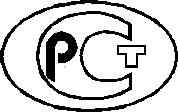 НАЦИОНАЛЬНЫЙСТАНДАРТРОССИЙСКОЙФЕДЕРАЦИИПРОЕКТГОСТ Р ФГУП «Стандартинформ», оформление 202_Отзыв _____________________________________________________________________________наименование организации, органа управления или иного заинтересованного лицана первую редакцию проекта национального стандарта___________________________________________________________________________________наименование стандартаРуководитель подразделения, ответственного за подготовку отзыва  _________________  _______________  _____________________________                                                   должность                    личная подпись                                     ФИО Составитель отзыва                           _________________  _______________  _____________________________                                                  должность                     личная подпись                                     ФИОСтруктурныйэлементстандартаНаименование организацииили иного лица (номерписьма, дата)Замечание, предложение, 
предлагаемая редакцияЗаключениеразработчика
В каком месте**НапечатаноДолжно бытьПредседатель ТК ____                               личная подписьинициалы и фамилияОтветственный секретарь ТК ____                                 личная подписьинициалы и фамилия[1]ГОСТ Р 1.12—2004 Стандартизация в Российской Федерации. Термины и определенияГОСТ Р 1.12—2004 Стандартизация в Российской Федерации. Термины и определения[2]ГОСТ 1.1—2002Межгосударственная система стандартизации. Термины и определения[3]Постановление Госстандарта России от 30 января 2004 г. № 4 «О национальных   стандартах Российской Федерации», зарегистрированное в Минюсте России 13 февраля 2004 г.  № 5546 в качестве нормативного правового актаПостановление Госстандарта России от 30 января 2004 г. № 4 «О национальных   стандартах Российской Федерации», зарегистрированное в Минюсте России 13 февраля 2004 г.  № 5546 в качестве нормативного правового акта[4]ГОСТ Р 1.16-2011Стандартизация в Российской Федерации. Стандарты национальные предварительные. Правила разработки, утверждения, применения и отмены[5]Порядок разработки основополагающих национальных стандартов Российской Федерации, правил стандартизации и рекомендаций по стандартизации, внесения в них изменений, порядок их редактирования и подготовки к утверждению, порядок их утверждения и отмены, утвержденный приказом Минпромторга России от 6 июля 2017 г. № 2170Порядок разработки основополагающих национальных стандартов Российской Федерации, правил стандартизации и рекомендаций по стандартизации, внесения в них изменений, порядок их редактирования и подготовки к утверждению, порядок их утверждения и отмены, утвержденный приказом Минпромторга России от 6 июля 2017 г. № 2170[6]Федеральный закон от 29 июня 2015 г. № 162-ФЗ «О стандартизации в Российской Федерации» Федеральный закон от 29 июня 2015 г. № 162-ФЗ «О стандартизации в Российской Федерации» [7]ГОСТ Р ИСО 22310-2009Система стандартов по информации, библиотечному и издательскому делу. Информация и документация. Руководство для разработчиков стандартов, устанавливающих требования к управлению[8]ГОСТ Р 14.08—2005Экологический менеджмент. Порядок установления аспектов окружающей среды в стандартах на продукцию (ИСО/МЭК 64)[9]ГОСТ Р 51898—2002 Аспекты безопасности. Правила включения в стандарты[10]ГОСТ Р 54930—2012/ Руководство ИСО/МЭК 76:2008Разработка стандартов на услуги. Рекомендации по учету нужд потребителя[11]ГОСТ Р 54937-2018/
ISO/IEC Guide 71:2014Руководящие указания для разработчиков стандартов, рассматривающих вопросы создания доступной среды[12]ГОСТ Р 58207-2018
/ISO/IEC Guide 50:2014Аспекты безопасности. Руководящие указания по вопросам безопасности детей, рассматриваемым в стандартах и технических условиях[13]ГОСТ Р ИСО 704—2010 Терминологическая работа. Принципы и методы[14]Р 50.1.075—2011Разработка стандартов на термины и определения[15]Р 50.1.080—2012Методические указания и принципы участия потребителей в разработке стандартов[16]Порядок проведения экспертизы проектов документов национальной системы стандартизации, утвержденный приказом Росстандарта от 5 мая . № 547Порядок проведения экспертизы проектов документов национальной системы стандартизации, утвержденный приказом Росстандарта от 5 мая . № 547[17]Правила по межгосударственной стандартизации ПМГ 92—2009 Метрологическая экспертиза проектов межгосударственных и национальных стандартов Правила по межгосударственной стандартизации ПМГ 92—2009 Метрологическая экспертиза проектов межгосударственных и национальных стандартов [18]ГОСТ Р 1.16—2011Стандартизация в Российской Федерации. Стандарты национальные предварительные. Правила разработки, утверждения, применения и отмены[19]Правила достижения консенсуса при разработке национальных стандартов , утвержденный приказом Росстандарта от 5 мая . № 548Правила достижения консенсуса при разработке национальных стандартов , утвержденный приказом Росстандарта от 5 мая . № 548[20]Порядок регистрации федеральным органом исполнительной власти в сфере стандартизации документов национальной системы стандартизации, сводов правил, международных стандартов, региональных стандартов и региональных сводов правил, стандартов иностранных государств и сводов правил иностранных государств, утвержденный Приказом Министерства промышленности и торговли Российской Федерации от 27 мая 2016 г. № 1716Порядок регистрации федеральным органом исполнительной власти в сфере стандартизации документов национальной системы стандартизации, сводов правил, международных стандартов, региональных стандартов и региональных сводов правил, стандартов иностранных государств и сводов правил иностранных государств, утвержденный Приказом Министерства промышленности и торговли Российской Федерации от 27 мая 2016 г. № 1716[21]Порядок первого размещения на официальном сайте федерального органа исполнительной власти в сфере стандартизации в информационно-телекоммуникационной сети «Интернет» текста документа  национальной системы стандартизации, общероссийского классификатора в форме электронного документа, подписанного усиленной квалифицированной электронной подписью, издания и распространения документов национальной системы стандартизации, и общероссийских классификаторов, утвержденный Приказом Министерства промышленности и торговли Российской Федерации от 26 февраля 2018 г. № 522Порядок первого размещения на официальном сайте федерального органа исполнительной власти в сфере стандартизации в информационно-телекоммуникационной сети «Интернет» текста документа  национальной системы стандартизации, общероссийского классификатора в форме электронного документа, подписанного усиленной квалифицированной электронной подписью, издания и распространения документов национальной системы стандартизации, и общероссийских классификаторов, утвержденный Приказом Министерства промышленности и торговли Российской Федерации от 26 февраля 2018 г. № 522